Остава да ползва  ………. дни       				    Вх. № ……………/……………ДО ДИРЕКТОРА									СЪГЛАСУВАЛ:НА ЧСУ „Леонардо да Винчи”		КЛАСЕН РЪКОВОДИТЕЛ:ГР. ДОБРИЧ							…………………………ЗАЯВЛЕНИЕот …………………………….………………………………………………………………..................…/име, презиме, фамилия/родител на …………………………………………………………………………………..................….,ученик в …… клас за учебната …….../…….. г. Относно: Отсъствия по уважителни причини до 7 дни в една учебна година. УВАЖАЕМА ГОСПОЖО ДИРЕКТОР,Моля да разрешите отсъствието на сина /дъщеря/ ми …………………………...................……………………………………………………………………………………………..................…, ученик/чка/ в ……. клас за уч. ………………… г. считано от …………... до ………………., по реда на чл.62, т. 4 от Наредбата за приобщаващото образование и чл. 16, т. 9 от  Правилника за дейността на училището. Отсъствията се налагат поради ………………………………………………….....................……………………………………………………………………………………………….................../вписват се  причините, които налагат отсъствието/Надявам се, да счетете изложените причини за основателни и да разрешите отсъствието. В случай на отказ моля да бъда уведомен/а своевременно. ДЕКЛАРАЦИЯ ОТ РОДИТЕЛДолуподписаният/та .....................................................................................................родител на.............................................................................от . ........клас през уч. 20…../20…… г.ДЕКЛАРИРАМ, че се ангажирам от мое име и от името на дъщеря ми/сина ми тя/той да усвои пропуснатото учебно съдържание самостоятелно и да подготви домашните работи, проекти и други задачи, при задаването на които ще отсъства от учебните занятия.Дата:................................		                                                   Подпис:……………………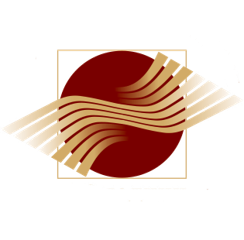 ЧАСТНО СРЕДНО УЧИЛИЩЕ „ЛЕОНАРДО ДА ВИНЧИ“ИНОВАТИВНО УЧИЛИЩЕ ЗА ЧУЖДИ ЕЗИЦИ, НАУКА, ТЕХНОЛОГИИ, ИНЖЕНЕРСТВО И МАТЕМАТИКАЕИК: 204595191; АДРЕС: БУЛ. „РУСИЯ”2-Е, ДОБРИЧ 9300, ТЕЛ.: 058602418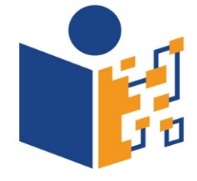 